5-Jahre-Garantie für ausgewählte OLED TV-SerienPanasonic verlängert die Garantie für alle Modelle der Serien MZW984, MZ1500 und MZW2004PRESSEINFORMATION
Nr. 27/FY 2023, November 2023Diesen Pressetext und die Pressefotos (downloadfähig mit 300 dpi) finden Sie im Internet unter www.panasonic.com/de/presseHamburg, November 2023 – Panasonic verlängert die Garantie für alle Modelle der OLED-Serien MZW2004, MZW984 und MZ1500 auf insgesamt fünf Jahre.1 Die Verlängerung der Herstellergarantie gilt sowohl in Deutschland als auch in Österreich automatisch und auch rückwirkend ab 01.04.2023. Es ist keine Registrierung notwendig.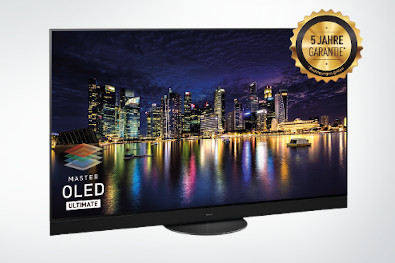 Philipp Maurer, Country Manager DACH bei Panasonic, freut sich über die Aktion: „Wir lassen unsere Fernseher in unserer eigenen TV-Fabrik in Vietnam fertigen. Mit dieser Garantieverlängerung möchten wir das Vertrauen in die Qualität unserer TV-Produkte auch an unsere Kundinnen und Kunden weitergeben.“Die MZW2004-Serie ist das Flaggschiff der 2023-OLED-Modellreihe und in den Bildgrößen 55, 65 und 77 Zoll erhältlich. Die Serie basiert auf einem hochmodernen Panel mit Micro Lens Array und einer maßgeschneiderten, mehrschichtigen Wärmemanagement-Konfiguration, welche eine deutliche Steigerung der Helligkeit² ermöglicht. Die neue 4K-Ultra-HD Fernseher-Serie MZ1500 (42, 48, 55 und 65 Zoll) kombiniert ein modernes Design mit der professionellen OLED-Technologie eines Master OLED PRO-Panels3. Genau wie die in den gleichen Zollgrößen erhältliche MZW984-Serie ist sie eine absolute Empfehlung für alle, die Kino- und Gaming-Erlebnisse mit einem OLED-Fernseher auf höchstem Niveau erleben möchten. 
1Kaufzeitrum 01.04.2023 – 31.12.2024. Es gelten die Bedingungen der kostenlosen Fehlerbeseitigung. Weitere Details        unter: https://www.panasonic.com/de/consumer/flachbildfernseher/tipps-aktionen/aktionen/5-jahre-garantie-oled.html
2Bei 55“- und 65“-Modellen3 Bei 55“- und 65“-ModellenÜber Panasonic:Die 1918 gegründete Panasonic Group ist heute weltweit führend in der Entwicklung innovativer Technologien und Lösungen für eine Vielzahl von Anwendungen in den Bereichen Unterhaltungselektronik, Wohnungsbau, Automobil, Industrie, Kommunikation und Energie. Am 1. April 2022 wurde die Panasonic Group in ein operatives Unternehmenssystem umgewandelt, wobei die Panasonic Holdings Corporation als Holdinggesellschaft fungiert und acht Unternehmen unter ihrem Dach angesiedelt sind. Die Gruppe erzielte in dem am 31. März 2023 zu Ende gegangenen Geschäftsjahr einen konsolidierten Nettoumsatz von 59,4 Milliarden Euro (8.378,9 Billionen Yen). Um mehr über die Panasonic Gruppe zu erfahren, besuchen Sie bitte: https://holdings.panasonic/global/ 
Weitere Informationen:Panasonic Deutschlandeine Division der Panasonic Marketing Europe GmbHWinsbergring 1522525 HamburgAnsprechpartner für Presseanfragen:
Panasonic Pressebüro
E-Mail: panasonic-pr@jdb.de